http://trebicsky.denik.cz/zpravy_region/v-rozich-se-potkali-potomci-ucitele-a-sedlaka-20170821.html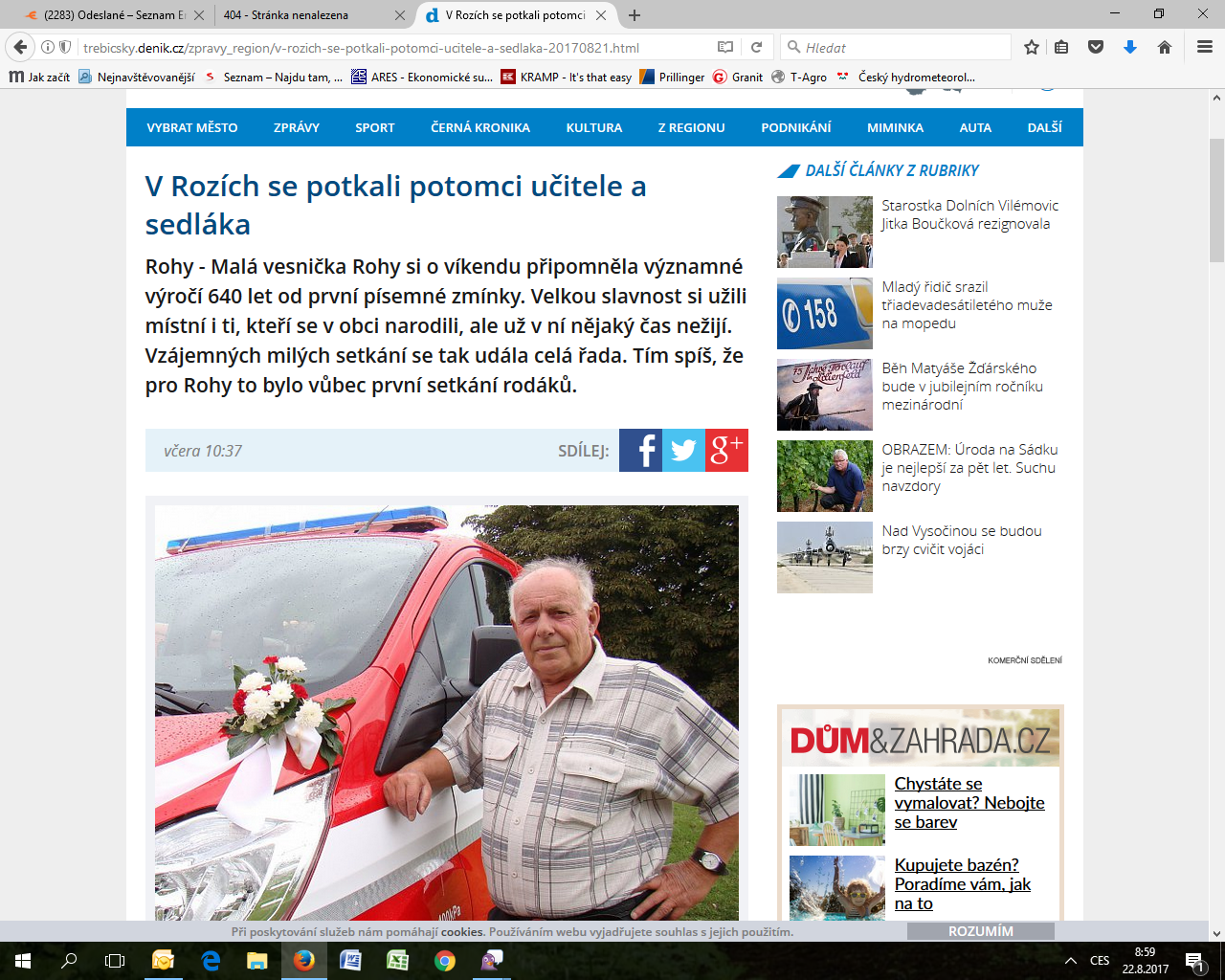 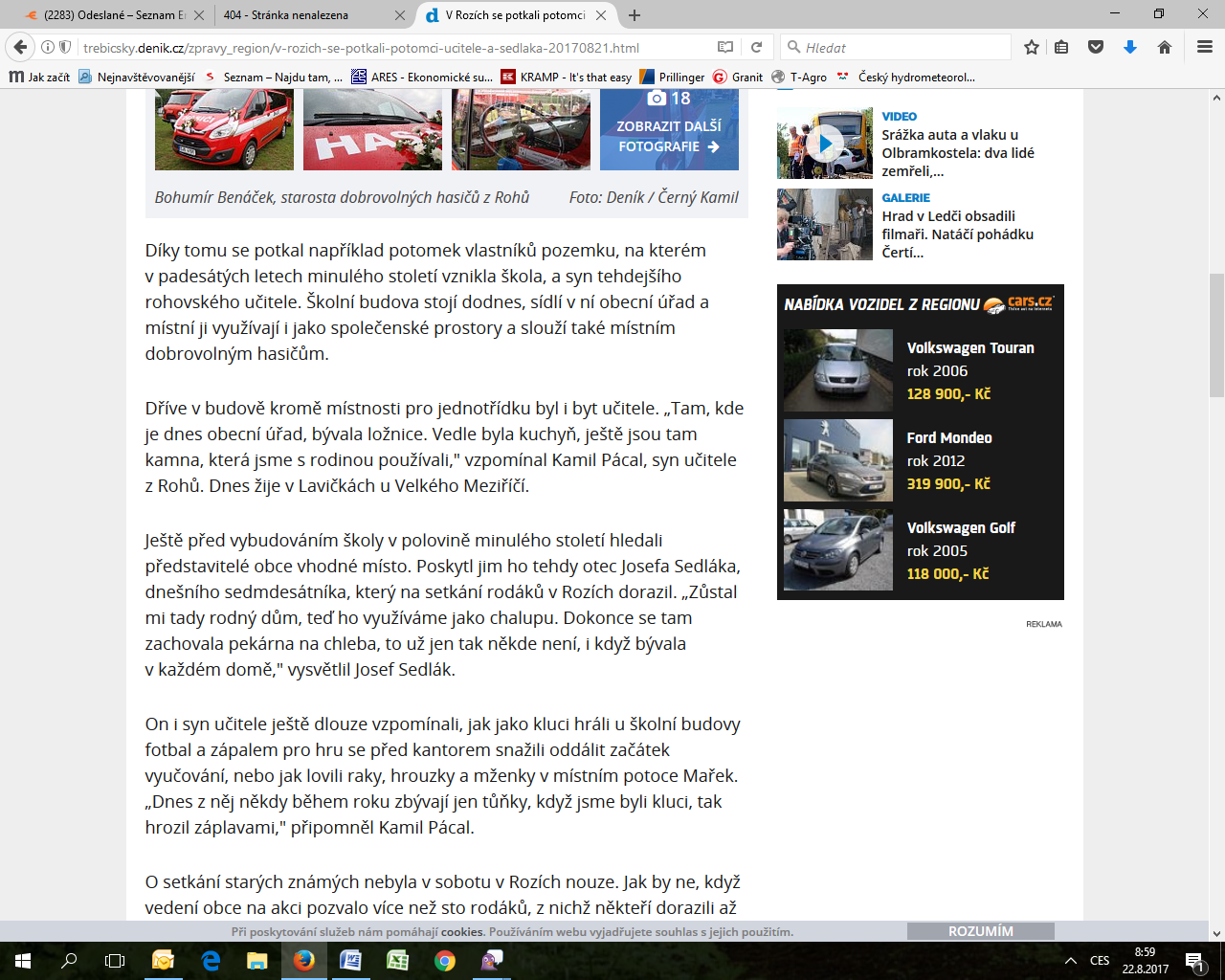 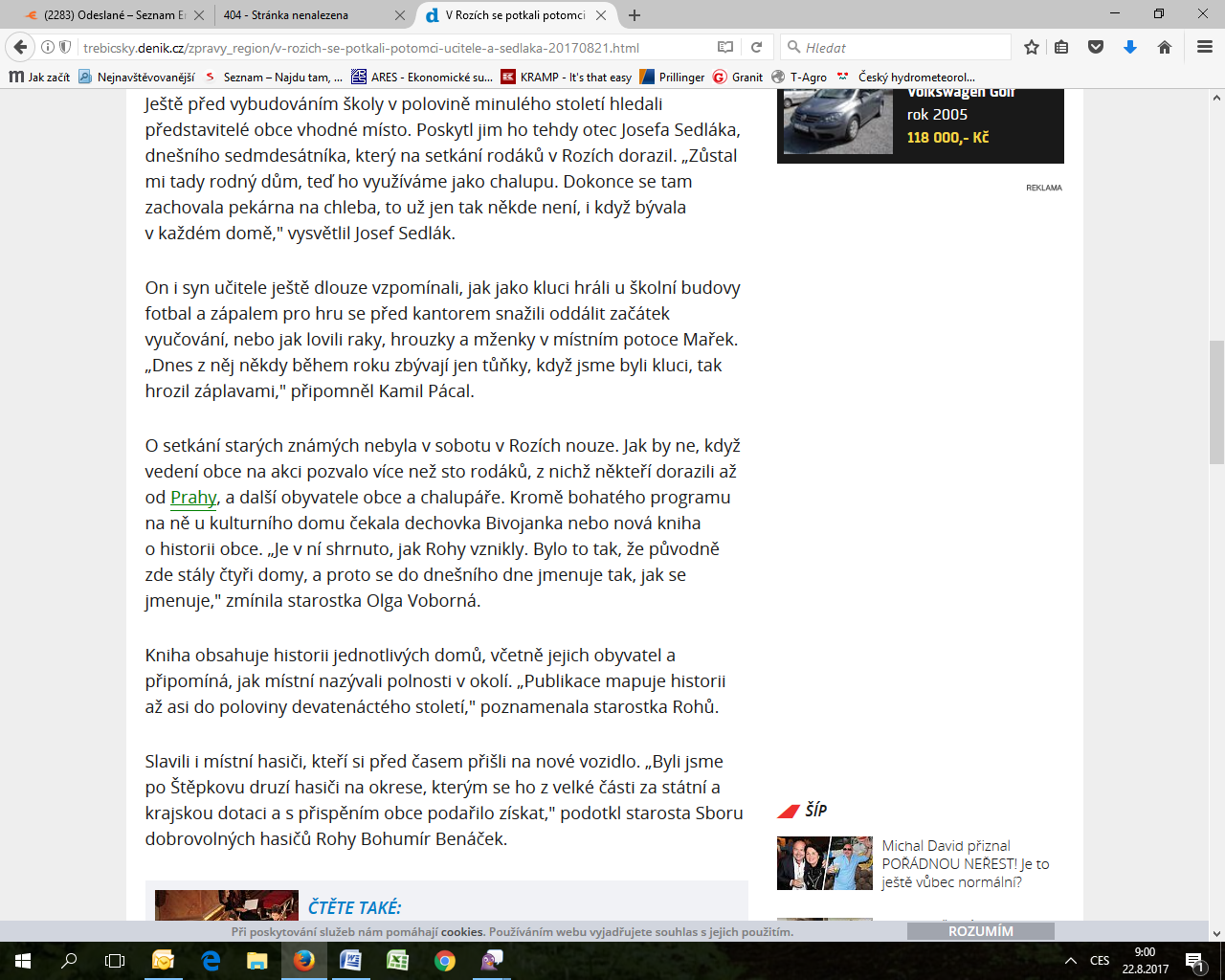 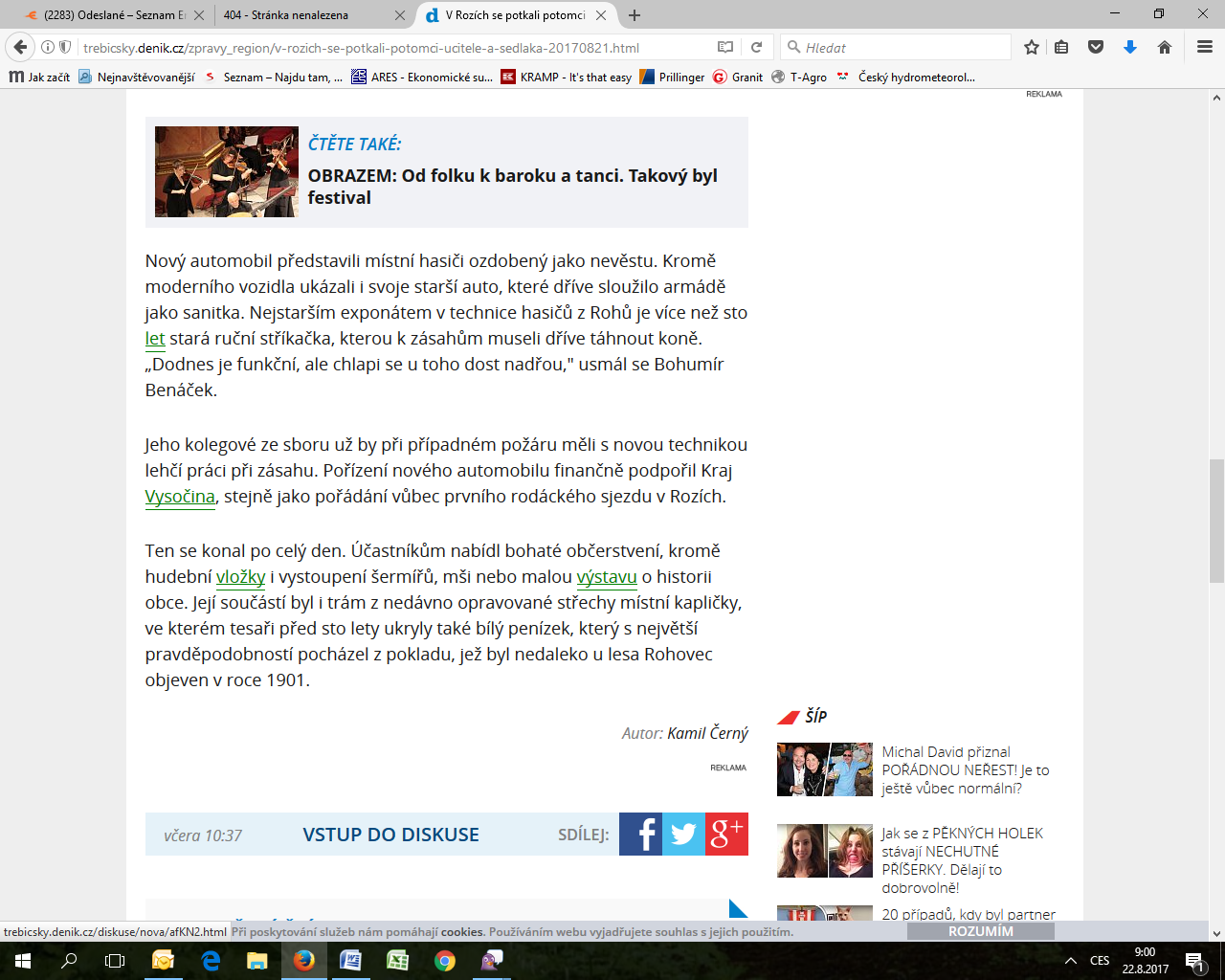 